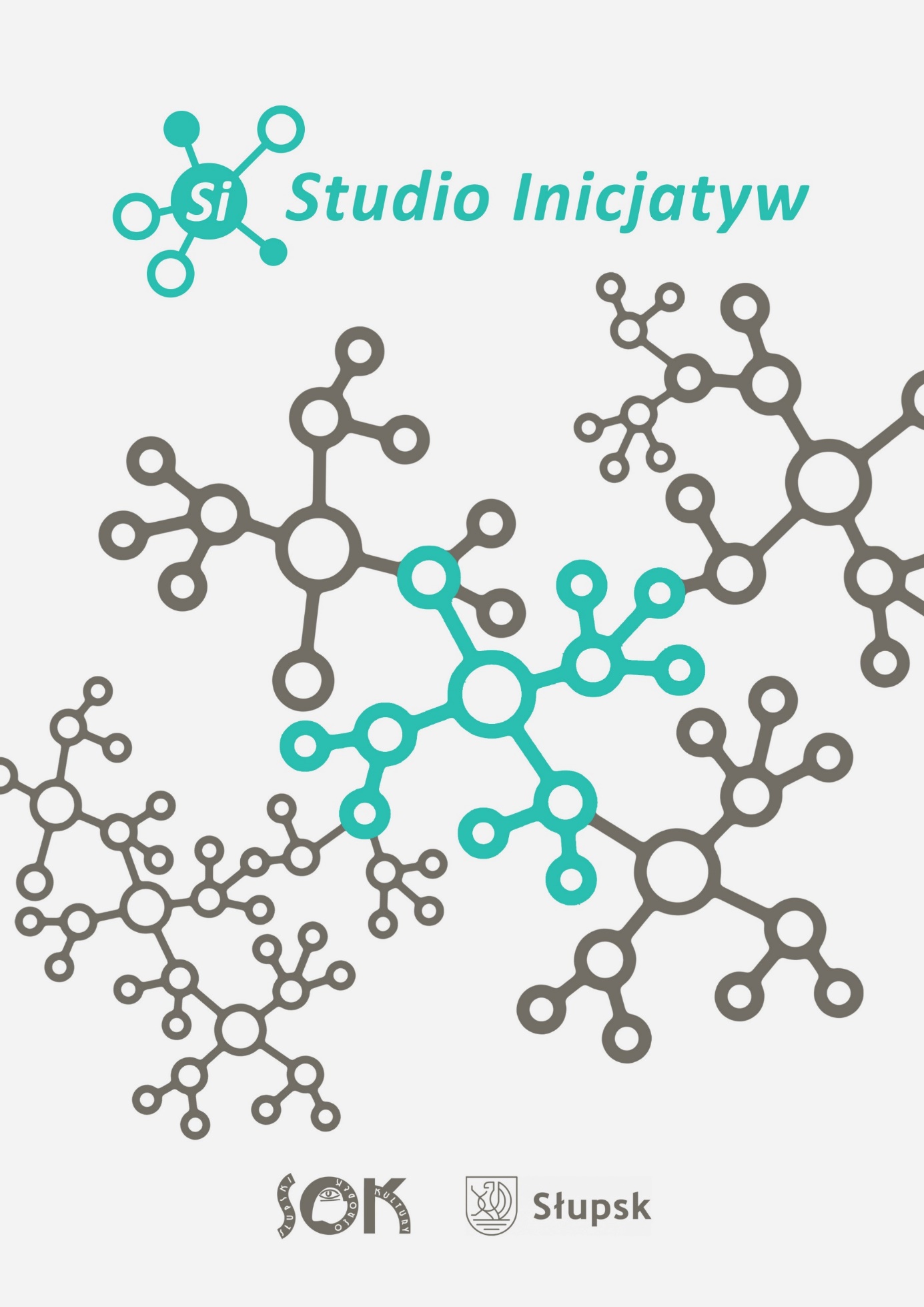 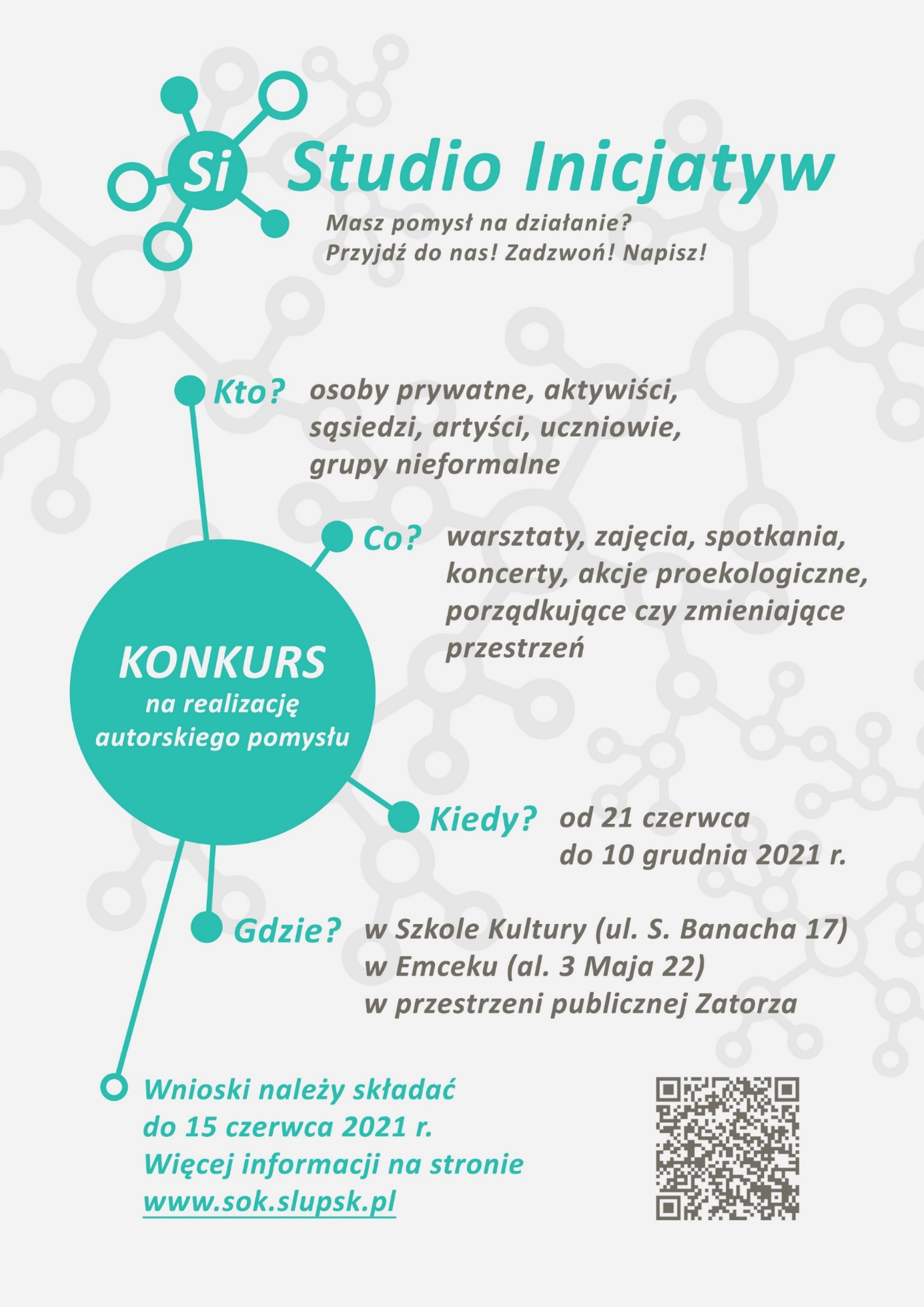 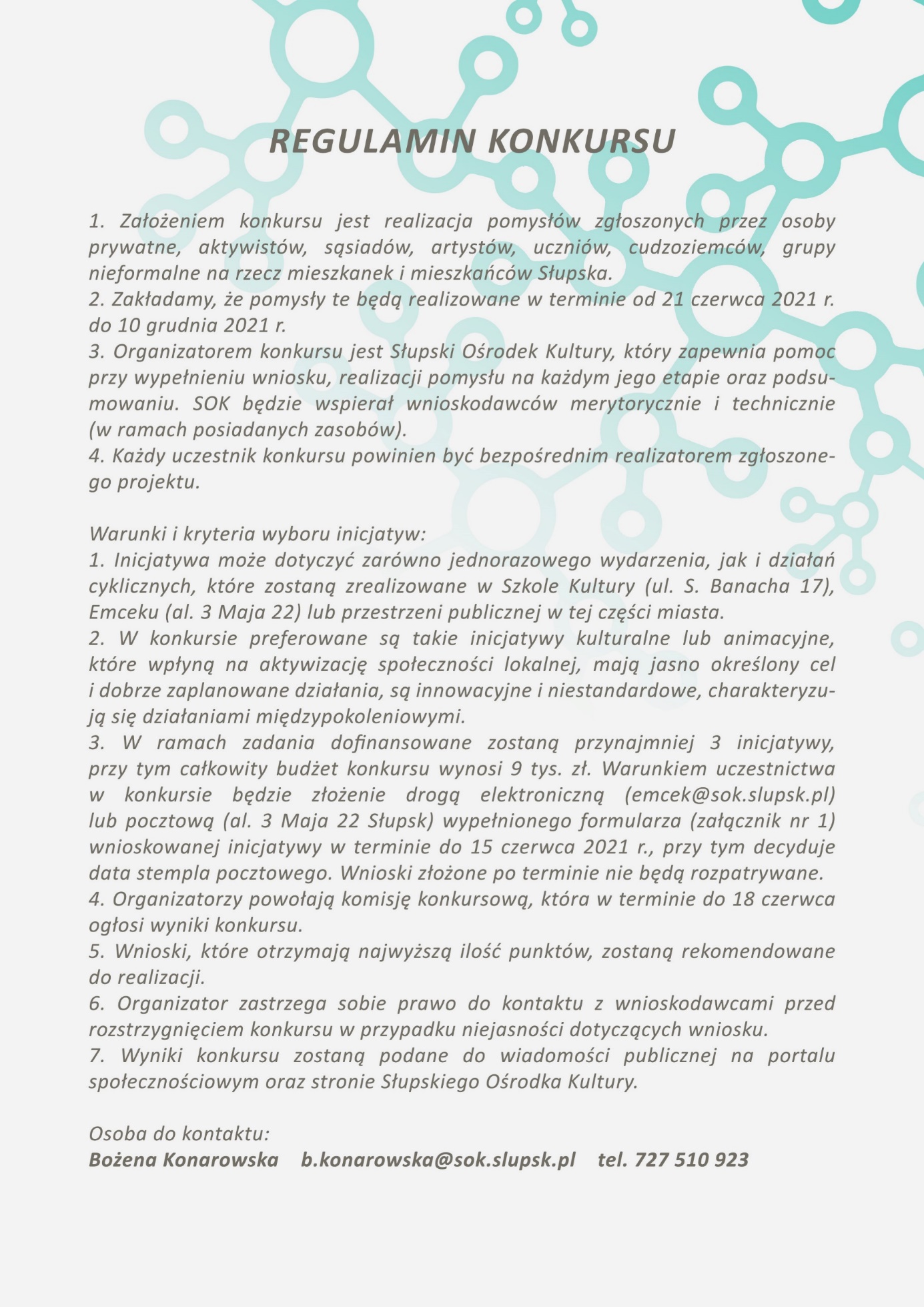 Załącznik nr 1 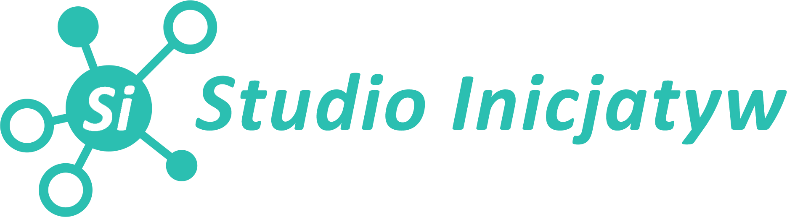 Studio Inicjatyw  KONKURS NA REALIZACJĘ AUTORSKIEGO POMYSŁU1. Dane kontaktowe osoby/ grupy zgłaszającej pomysłImię i nazwisko/ nazwa: ………………………………………………………………….…….Telefon: …………………………………………………………………………………………E-mail: ………………………………………………………………………………………….2. Nazwa pomysłu………………………………………………….....….…………………………………………3. Miejsce realizacji …………………………………………………………………………………………………..4. Termin realizacji…………………………………………………………………………………………………5. Sposób rekrutacji odbiorców – uczestników…………………………………………………………………………………………………………………………………………………………………………………………………………………………………………………………………………………………………………………………………………………………………………………………………………………………………………………………………………………………………………….6. Krótki opis  (na czym polega inicjatywa, główne działania w ramach inicjatywy, przewidywane efekty)…………………………………………………………………………………………………………………………………………………………………………………………………………………………………………………………………………………………………………………………………………………………………………………………………………………………………………………………………………………………………………………………………………………………………………………………………………………………………………………………………………………………………………………………………………………………………………………………………………………...………………………………………………………………………………………………………………………………………………………………………………………………………………………………………………….....................................……………………………………………………………………………………………………………………………………………………………………………………………………………………………………………………………………………………………………………………………………………………………………………………………………………………………………………………………………………………………………………………………………………………………………………………………………………………………………………………………………………………………………………………………………………………………………………………………………………………………………………………………………………………………………………………………………………………………………………………………………………………………………………………………………………………..………………………………………………………………….………………………………………………………………………………………………………………………………………………………………………………………………………….…………………………………………………………………………………………….……………………………………………………........………………………………………..…………………………………………………………………………………………………..Prosimy o zwięzłość. 7. Koszt finansowy realizacji inicjatywyTabelę można edytować8. Zaangażowanie osobowe i wkład rzeczowyTabelę można edytować 								………………………………………………….								   data i podpis osoby zgłaszającej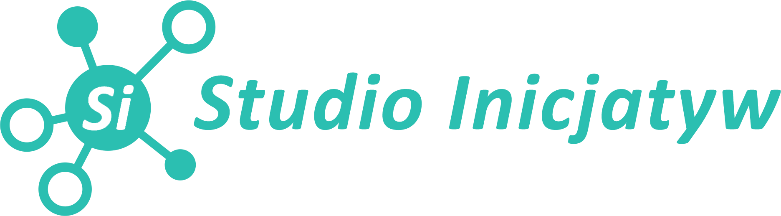 Oświadczenie o wyrażeniu zgody na przetwarzanie danych osobowychZgodnie z art. 13 ogólnego rozporządzenia o ochronie danych osobowych z dnia 27 kwietnia 2016 r. (Dz. Urz. UE L 119 z 04.05.2016) informujmy, iż:1) administratorem Pani/Pana danych osobowych jest Słupski Ośrodek Kultury z siedzibą w Słupsku przy ul. S.Banacha 17, 2) kontakt z Inspektorem Ochrony Danych: iod@sok.slupsk.pl,3) Pani/Pana dane osobowe przetwarzane będą w celu: realizacji konkursu na inicjatywę lokalną na czas jego trwania. Podstawą do przetwarzania tych danych jest art. 6 ust. 1 Rozporządzenia Parlamentu Europejskiego i Rady (UE) 2016/679 z dnia 27 kwietnia 2016 r. w sprawie ochrony osób fizycznych w związku                                        z przetwarzaniem danych osobowych i w sprawie swobodnego przepływu takich danych oraz uchylenia dyrektywy 95/46/WE (ogólne rozporządzenie o ochronie danych),4) odbiorcami Pani/Pana danych osobowych będą wyłącznie podmioty uprawnione do uzyskania danych osobowych na podstawie przepisów prawa,5) Pani/Pana dane osobowe przechowywane będą przez okres 5 lat,6) posiada Pani/Pan prawo do żądania od administratora dostępu do danych osobowych, ich sprostowania, usunięcia lub ograniczenia przetwarzania, wniesienia sprzeciwu wobec przetwarzania danych, przenoszenia danych oraz prawo do cofnięcia zgody.7) ma Pani/Pan prawo wniesienia skargi do organu nadzorczego,8) podanie danych osobowych jest warunkiem uczestnictwa w konkursie, ich niepodanie może skutkować wyłączeniem z udziału w tym wydarzeniu.	ZAPOZNAŁEM SIĘ							WYRAŻAM ZGODĘ               (data, miejscowość) 							 (czytelny podpis)Przeznaczenie Koszt Zaangażowanie osobowe Wkład rzeczowy 